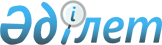 О приостановлении действия постановления Правительства Республики Казахстан от 14 декабря 2000 года N 1846
					
			Утративший силу
			
			
		
					Постановление Правительства Республики Казахстан от 29 декабря 2000 года N 1929. Утратило силу - постановлением Правительства РК от 13 марта 2001 г. N 347 ~P010347

      В целях проведения комплексной экспертизы вопроса передачи государственного пакета акций в доверительное управление Правительство Республики Казахстан постановляет:     1. Приостановить действие постановления Правительства Республики Казахстан от 14 декабря 2000 года N 1846  P001846_

   "О передаче государственного пакета акций открытого акционерного общества "Актобемунайгаз" в доверительное управление".     2. Настоящее постановление вступает в силу со дня подписания.        Первый заместитель        Премьер-Министра        Республики Казахстан(Специалисты: Склярова И.В.,              Умбетова А.М.)   
					© 2012. РГП на ПХВ «Институт законодательства и правовой информации Республики Казахстан» Министерства юстиции Республики Казахстан
				